           								اطلاعيه			                         	                                                                                                                                 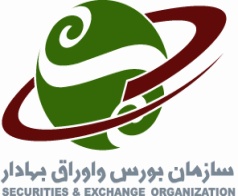 شركت داروسازی تهران شیمی (سهامي‌عام)                                                      نماد: شتهران           كد : 12-23-24موضوع: خلاصة تصمیمات مجمع عمومی عادی سالیانهبدین‌وسیله به اطلاع می‌رساند مجمع عمومی عادی سالیانه شرکت داروسازی تهران شیمی (سهامی‌عام) در تاریخ 30/01/94 تشکیل شد. خلاصه تصمیمات مجمع به‌شرح ذیل می‌باشد:صورت‌های مالی سالیانه سال مالی منتهی به 30/09/93 شرکت مورد تصویب قرار گرفت.سود نقدی هر سهم سال مالی منتهی به 30/09/93 به مبلغ 250 ریال تصویب گردید.موسسه حسابرسی قواعد به ‌عنوان بازرس اصلی و حسابرس قانونی شرکت و موسسه حسابرسی هشار ممیز به‌ عنوان بازرس علی‌البدل برای سال مالی منتهی به 30/09/94 انتخاب گردیدند.روزنامه اطلاعات به عنوان روزنامه کثیرالانتشار جهت درج آگهی های شرکت انتخاب گردید.حق حضور اعضای غیر موظف هیات مدیره در ماه مبلغ 000ر000ر7 ریال در نظر گرفته شد.پاداش هیا‌ت‌مدیره به مبلغ 450ر1 میلیون ریال به طور ناخالص تعیین گردید. اشخاص ذيل به مدت دو سال به عنوان اعضاي هيئت‌مديره شركت انتخاب شدند:آقای سعید سعیدی نژادآقای محسن پرنیان پورآقای عبدالمجید سعیدی نژادآقای محمد پرنیان پورآقای علی مهرآمیزیاین اطلاعیه براساس مذاکرات و مصوبات مجمع تهیه‌شده است. بدیهی است اطلاعیة نهایی و مشروح تصمیمات مجمع، توسط شرکت و از طریق سامانه اینترنتی دریافت و نشر الکترونیکی اطلاعات ناشران بهنشانی www.codal.ir  صادر خواهد گردید.